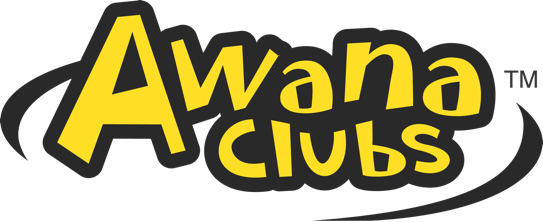 AWANA Registration Form 2023-2024 (one per child)First Day of AWANA is September 13th , 2023Kids must be 3-12 years old before September 13Child’s NameAge on Sep.13:                 Grade:                       Birthday:                     Boy/Girl (circle)Parent Name:Phone Number:                                               Email:Home Address:	Do you have the Telegram App?     Yes  /  No   (circle)I, _______________________, being the parent or legal guardian of the minor child listedabove, agree that in any emergency I will take full responsibility of any injury or the child.Total Amount for Registration:1st Child: $70/year    / $55 if child has uniform.       2nd Child (and every other one): $60/year   / $45 if child has uniform.                      Year in Awana:    1st, 	2nd,	 3rd,	 4th,	 5th 	 (circle)Deadline for accepting applications is August 25th, 2023If you have any questions or concerns, please call Liliya Gidenko at 425.345.0303 or email at springoflife.awana@gmail.com. You can also sign up on our church website: https://www.springoflifechurch.com/awanaParent Signature                                     Date                                          Form Accepted ByPlease return this form to the church’s bookkeeping office or scan to the email given above. Thank you.